Banden ActDeze jonge acrobaat is opgeleid aan de beroemde Berlijnse circusschool voor Urban Circus. Hij liet zich voor zijn Banden Act inspireren door het autobedrijf van zijn vader.De interactieve act is stoer, verbazingwekkend en vol humor.Ideaal om in te zetten als openings/tussenact in de automotiv sector of als act op een beurs. Maar ook zo maar in te zetten als stoere act op uw event.Informeer naar de mogelijkheden binnen uw thema of concept!Tijdsduur: ca 6 minuten.
Podium: 6 x 4 meterBekijk hier een video-impressie.Boekingen Banden Act: info@buro2010.nl - 036-7600140Management: keesjanssen@theatreproductions.nl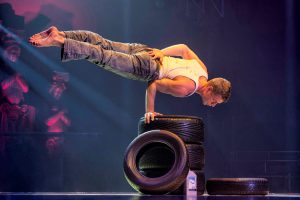 